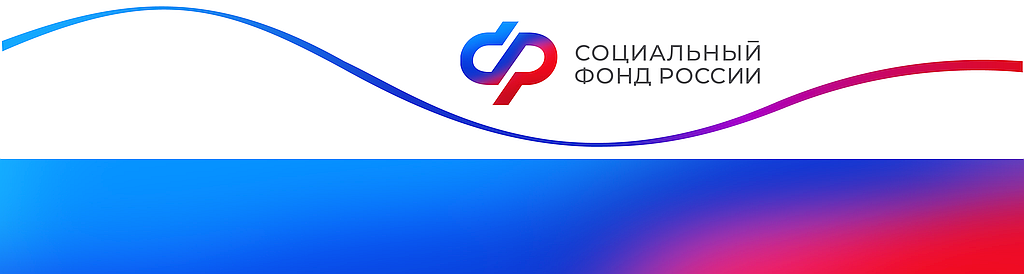 Отделение Фонда пенсионного и социального страхования РФпо Курской области_________________________________________________________________305000 г. Курск,                              телефон: (4712) 51–20–05 доб. 1201ул. К.Зеленко, 5.                             Е-mail: pressa@46.sfr.gov.ruВ Курской области более 5,1 тысячи семей улучшили жилищные условия за счет материнского капиталаС начала года  более 5,1 тысячи курских семей улучшили жилищные условия за счет средств материнского капитала. Из них почти 1,2 тыс. семей использовали материнский капитал на прямую покупку жилья без привлечения кредитных средств. По заявлениям таких семей региональное Отделение Социального фондаперечислило в этом году более 647,8 млн. рублей. Еще более 3,3 тыс. семей оплатили кредиты в банках на общую сумму 2 млрд. рублей.Покупка жилья – одно из самых популярных направлений использования материнского капитала. Семьи могут вступить в кооператив или взять кредит. Также предусмотрена возможность строительства дома на материнский капитал без использования кредитных средств. Потратить деньги на улучшение жилищных условий можно, когда ребенку исполнится три года. Исключением является погашение основного долга или первоначального взноса по ипотеке. Средства в таком случае можно вложить сразу после рождения или усыновления ребенка. Следует помнить, что для использования материнского капитала приобретаемое или строящееся на его средства жилье должно находиться в России. Напомним также, что ремонт не входит в перечень работ по улучшению жилищных условий, поэтому потратить на него материнский капитал не получится. Программа государственной поддержки семей с детьми действует в России с 2007 года и за это время  помогла миллионам семей с детьми улучшить жилищные условия.Напомним, материнский капитал подлежит индексации раз в год на уровень фактической инфляции. Согласно прогнозу Минэкономразвития, она составит 7,5% к концу этого года. С 1 февраля размер маткапитала на первого ребенка вырастет почти до 631 тыс. рублей. Повышенный материнский капитал на второго ребенка вырастет до 833,8 тыс. рублей.Для консультаций жители региона могут обратиться в клиентские службы ОСФР, в единый контакт-центр по номеру: 8 – 800 – 100 – 00 – 01 (круглосуточно), а также в региональный центр: 8 – 800 – 200 – 09 – 79 (в будни с 09.00 до 18.00).Получить оперативный ответ на свой вопрос можно в официальных группах Отделения СФР по Курской области в соцсетях: «Одноклассники», «ВКонтакте» и «Телеграм».Подробнее о материнском капитале: https://sfr.gov.ru/grazhdanam/msk .